                              ХАРАКТЕРИСТИКА  В СУД    На ____________________________________________________________________                             (фамилия, имя, отчество)    Число, месяц и год, место рождения ____________________________________    Адрес проживания ______________________________________________________    Образование общее и специальное _______________________________________    Занимаемая должность __________________________________________________    Стаж работы (общий и по специальности) ________________________________    Уровень профессионализма ______________________________________________    Специальные знания ____________________________________________________    Специальные навыки ____________________________________________________    Научные труды, изобретения и т.д. _____________________________________    Соблюдение трудовой дисциплины ________________________________________    Исполнение  должностных  обязанностей,  установленных  в соответствии сКвалификационным справочником должностей __________________________________    Объективные профессиональные достижения _______________________________    Отношения с коллегами _________________________________________________    Отношения   к   учебе   и   труду,   отношение   к   окружающим  людям,требовательность к себе и др. _____________________________________________    Черты    характера:    волевые    (целеустремленность,   настойчивость,самостоятельность,     самообладание,    дисциплинированность    и    др.),эмоциональные  (впечатлительность,  горячность,  инертность),  нравственные(честность,  правдивость,  отзывчивость  и  др.); способности (устойчивостьвнимания,    наблюдательность,    память,    сообразительность    и    др.)______________________________________________________________________________________________________________________________________________________    Жизненная  позиция: жизненные ориентиры (явные и скрытые), общественнаяактивность, интерес к текущим событиям, поведение в коллективе и быту и др.______________________________________________________________________________________________________________________________________________________    Семейное положение ____________________________________________________    Общее состояние здоровья ______________________________________________    Физическая подготовленность: увлечения, результаты, спортивные разряды,утомляемость ______________________________________________________________    Хобби _________________________________________________________________    Выводы:___________________________________________________________________________   (основные наиболее характерные положительные и отрицательные свойства___________________________________________________________________________           личности, склонность к профессиональной деятельности)    Руководитель    ________________________            (подпись)М.П.    "___"________ ____ г.ВНИМАНИЕ! Бесплатно скачивая документы с сайта Суд.Гуру, Вы дополнительно получаете возможность на  бесплатную юридическую консультацию!  Всего 3 минуты вашего времени:Достаточно набрать в браузере http://sud.guru/, задать свой вопрос в окошке на страницах сайта и наш специалист сам перезвонит вам и предложит законное решение проблемы!Странно... А почему бесплатно? Все просто:Чем качественней и чаще мы отвечаем на вопросы, тем больше у нас рекламодателей. Грубо говоря, наши рекламодатели платят нам за то, что мы помогаем вам! Пробуйте и рассказывайте другим!
*** P.S. Перед печатью документа данный текст можно удалить..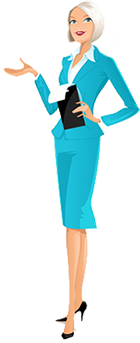 